◆主辦單位：新竹市體育會滑輪溜冰委員會◆上課時間：每梯次共五堂課，上午9:00~ 11：00(120分鐘)   ◆上課地點：新竹市民富國小學務處前廣場(幼兒園旁樹屋廣場)◆招收對象：國小學童、幼兒園學童 初學或已學過 皆可參加 10人以上開班◆報名費用辦法：每梯費用2000 元   ◆執教師資：本團隊有教育部體育署中華民國 滑輪溜冰協會 教練 裁判證      朱啟維(小豬)   教練  從事滑輪溜冰運動 教學 共19年  0936–273087，Line ID:denny0408      陳穎立(阿立)   教練  從事滑輪溜冰運動 教學 共28年  0928–206112，Line ID:0928206112   魔速直排輪工作室 ：新竹縣竹北市光明十街65號﹝需預約﹞      Facebook 搜尋魔速直排輪.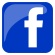 ◆課程內容：        *參加梯次請直接○圈上 (可以重複選擇)               *7/10截止前交到學務處給温老師第一梯次109年7月20日～ 7月24日第四次109年8月10日～ 8月14日第二梯次109年7月27 日～ 7月31日第五次109年8月17 日～ 8月21日第三梯次109年8月03日～ 8月07日第六次109年8月24日～ 8月28日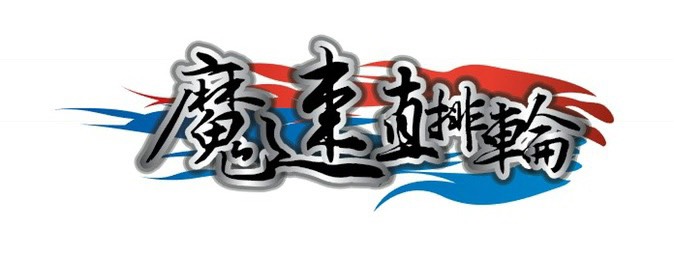 初 級 動 作進 階 動 作高 階 動 作V形踏步行走、轉身、滑行前溜蛇形[壓刃S]單足S形[腳錐S形]轉圈剎車‧大字形剎後溜踏步‧後溜推刃前 後T字剎車前進八字推滑‧前進蹲滑後葫蘆溜﹝腳錐葫蘆形﹞雙足轉3[腳尖腳跟轉身]大字形轉彎‧前雙腳S形溜滑後雙腳溜S形﹝腳錐後S形﹞後溜蛇行‧後溜弓箭步前溜葫蘆形﹝腳錐葫蘆形﹞後雪脈剎車前溜剪冰轉彎前溜推刃、弓箭步推刃前溜轉後溜、後溜轉前溜前溜交叉[腳錐交叉]雪脈剎車單腳滑行前溜基本跳遠 跳高★ 實際教學內容及課程進度，教練會視學員程度及學習情形在行調整‧★ 初學與已學過之學員，教練會依程度分級授課。★ 初學學員課程學習完畢，保證學員皆可靈活滑行、剎車及各項的基本轉向轉彎。★ 實際教學內容及課程進度，教練會視學員程度及學習情形在行調整‧★ 初學與已學過之學員，教練會依程度分級授課。★ 初學學員課程學習完畢，保證學員皆可靈活滑行、剎車及各項的基本轉向轉彎。★ 實際教學內容及課程進度，教練會視學員程度及學習情形在行調整‧★ 初學與已學過之學員，教練會依程度分級授課。★ 初學學員課程學習完畢，保證學員皆可靈活滑行、剎車及各項的基本轉向轉彎。學員姓名：學員姓名：家長姓名：家長姓名：聯絡電話：第一梯次第二梯次第三梯次第四梯次是否要購買裝備，要□不要□第五梯次第六梯次找教練買鞋可省去一半挑鞋問題